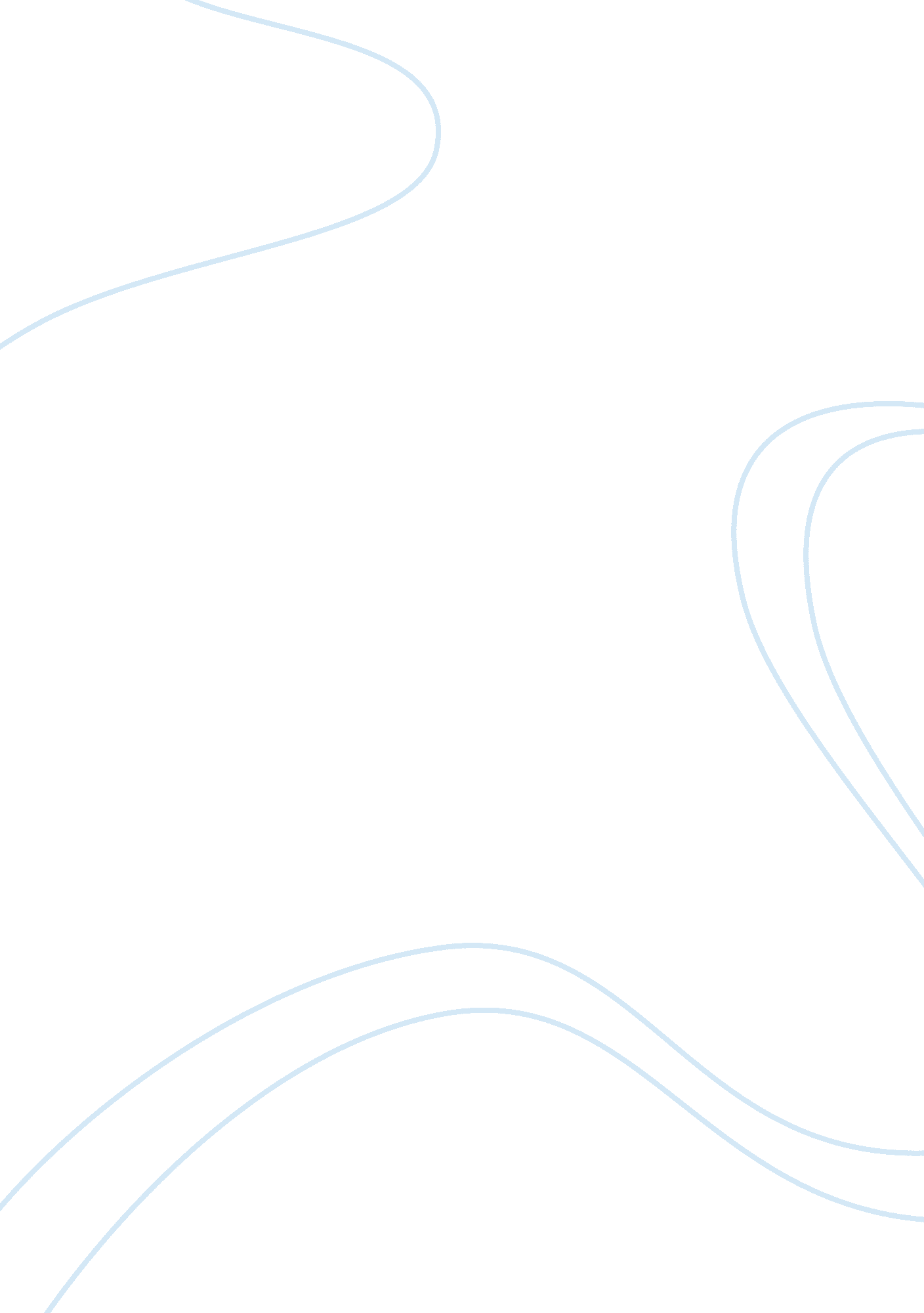 Essay about pablo picassoPeople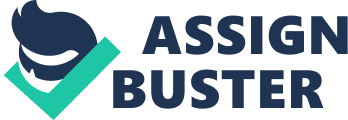 Picasso works were influenced by Yawners Turbid De Hernandez Professor Michael Cain English Composition II April 10, 2013 Many of Picasso works are influenced by his father who was a painter, for the death of his close friend Carols Cameras, and also for the World War I (Spanishcivil war- Queering). Picasso love for art was somewhat genetic. His father, Jose Uric Balsas, was a painter as well and he loved art. Picasso was quick to express his desire for art. Picasso father began teaching him to draw and paint from earlychildhood, and by the time he was 13 years old his painting were already better than his father's. He lost all desire to do any schoolwork and instead spent the school days doodling in his notebook. Picasso recalled, " For being a bad student, they would send me to the cells, I loved it when they sent me there, because I could take a pad of paper and draw nonstop. " (A+E Television Networks, 1996-2013 ). Other influence in his work was when his close friend Carols Cameras died. He felt lonely and deeply depressed over the death of his friend, he painted scenes ofpoverty, isolation and anguish using exclusively blues and greens. This was Picasso Blue Period - 1901-1904. The subject matter for this period was poor people of the streets, beggars, prostitutes, drunks and poor gaunt people. He also depicted old and sick people and despairing lovers. The paintings showed themes of alienation, poverty and psychologicaldepression. The mood of the paintings were somber and were influenced by his time in Spain, a visit to the Saint Lazars women's prison and also thesuicideof his friend Cameras. Picasso most famous work, Queering is certainly the his most powerful political statement, painted as an immediate reaction to the Nazi's devastating casual mobbing practice on the Basque town of Queering during Spanish Civil War. Queering was a unique painting for Picasso to create because he never wanted to be influenced by the outside world. Historians argue that Queering is the exception and Picasso allowed him-self to be influenced and expressed his views. Queering shows the tragedies of war and the suffering it inflicts upon individuals, particularly innocent civilians. This work has gained a monumental status, becoming a perpetual reminder of the tragedies of war, an anti-war symbol, and an embodiment of peace. On completion Queering was displayed around the world in a brief tour, becoming famous and widely acclaimed. This tour helped bring the Spanish Civil War to the world's attention. Queering is a town in the province of Biscayne in Basque Country. During the Spanish Civil War, it was regarded as the northern bastion of the Republican resistance movement and the epicenter of Basqueculture, adding to its significance as a target. In 26 April 1937, warplanes of the German Condor Legion, commanded by Colonel Wolfram von Ricocheted, bombed Queering for about two hours. After the bombing, Picasso was made aware of what had gone on in his country of origin. At the time, he was working on a mural for the Paris Exhibition to be held in the summer of 1937, commissioned by the Spanish Republican government. He deserted his original idea and on 1 May 1937, began on Queering. (www. Pillowcases. Org. , 2009-Present ) Picasso works were important in the Art. Picasso produced a painting unlike anything he or anyone else had ever painted before. Less Demolishes Davidson" (1907), is considered the precursor and inspiration of Cubism, an artistic Tyler pioneered by Picasso. By 1911 Picasso was recognized as the inventor of Cubism, which is breaking down objects or people in to somewhat geometric forms to form the composition. Then, from 1927 Picasso became caught up in a new philosophical and cultural movement, Surrealism, whose artistic manifestation was an offspring of his own cubism. Pablo Picassostands alone as the most celebrated and influential painter of the twentieth century. His technical mastery, creativity and profound empathy distinguish him as a revolutionary artist. 